Fairview Moravian Church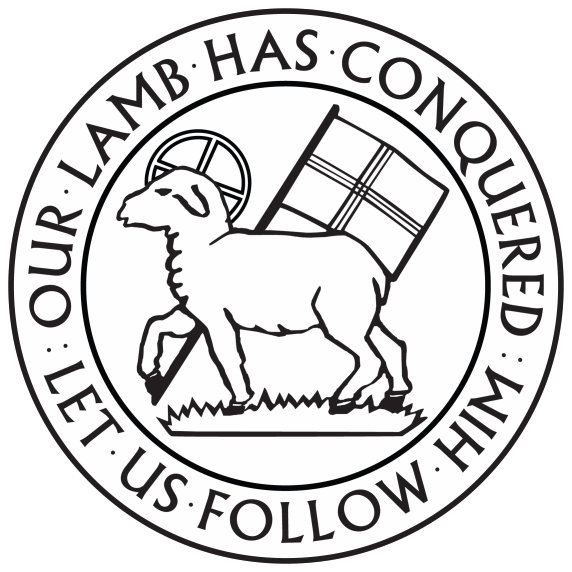 6550 Silas Creek ParkwayWinston-Salem, NC 27106                      	336-768-5629www.fairviewmoravianchurch.orgWatchword for 2022They rise in the darkness as a light for the upright;they are gracious, merciful, and righteous.					                         Psalm 112:4Seventeenth Sunday after PentecostWorld Wide CommunionOctober 2, 2022, 10:00 AMWatchword for the Week:Commit your way to the Lord; trust in him, and he will act.				                            Psalm 37: 5Band Prelude	Fairview Band, Van Krause, DirectorSpecial Music              I Know Whom I Have Believed	        Martha Evans, organ and Van Krause, trumpetCall to Worship: Hymn 511       The Church’s One Foundation	Welcome and Announcements	   Moravian Birthday Hymn, insert			Prayers of the People/Pastoral Prayer	Liturgy: Christian Unity, p. 122	                 				  Pastor Tony HayworthGiving of Tithes and Offerings to the Lord	Prayer of Dedication	Anthem           I Know in Whom I Have Believed              		 	    arr. McDonald I know not why God’s wondrous grace to me He hath made known, 
Nor why, unworthy, Christ in love Redeemed me for His own.RefrainBut I know whom I have believed, and am persuaded that He is able
To keep that which I’ve committed unto Him against that day.I know not how this saving faith to me He did impart,
Nor how believing in His word wrought peace within my heart.RefrainI know not how the Spirit moves, convincing us of sin,
Revealing Jesus through the Word, Creating faith in Him.RefrainI know not what of good or ill may be reserved for me,
Of weary ways or golden days, before His face I see.RefrainI know not when my Lord may come,
At night or noonday fair,
Nor if I walk the vale with Him,
Or meet Him in the air.RefrainMusic by Mary McDonald  Words by Daniel Whittle2001 Lorenz Publishing Company, a division of The Lorenz CorporationCCLI License #751334Doxology        Praise God from Whom All Blessings Flow          OLD 100THPraise God from whom all blessings flow;Praise him, all creatures here below;Praise him above, ye heavenly host;Praise Father, Son, and Holy Ghost. Amen!Communion Meditation                   				Pastor Tony                                                Luke 17: 5-10Hymn 600                               Jesus Calls UsCommunion in Celebration of Unity and Renewal, supplement p. 27BenedictionPostlude                                   	Sunday School classes follow worship each Sunday.The flowers in the sanctuary today are given to the Glory of God by the Women’s Fellowship.Please sign the Friendship Register at the end of your row and pass it down.  If you would like information about our activities or becoming a member of Fairview, please indicate your wish in the appropriate space.Children three years old and under may go to the Nursery.The flowers today are given to the Glory of God and in honor of the fifth wedding anniversary of Joel Hayes and Melissa Thompson.The General Fund has received a gift in memory of Bill Davis from Pam Tatum.Sunday’s Worship Attendance: 56Pledges/Offerings/Gifts/Other for September 25    $5,594.00Month Budget Needs                                    $36,104.25Monies Received Month to Date                    22,821.00               Needed as of September 25         $13,283.25Please sign the Friendship Register at the end of your row and pass it down.  If you would like information about our activities or becoming a member of Fairview, please indicate your wish in the appropriate space.Children three years old and under may go to the Nursery.*Please stand.The flowers today are given to the Glory of God and in honor of the fifth wedding anniversary of Joel Hayes and Melissa Thompson.The General Fund has received gifts in memory of Bill Davis from Pam Tatum.Reminders:  WF Circle 4 Mtg. – Tuesday, October 4 at 10:30a.m.  – PWF Circle 1 Mtg – Wednesday, October 5 at 10:00a.m. – A/BWF Circle 2 Mtg. – Wednesday, October 5 at 10:30a.m. – CRChancel Choir Practice – Wednesday, October 5 at 5:30p.m. - SWF Food Drive – Saturday, October 8 from 11a.m. to 1p.m.PRAYER CONCERNS THIS WEEKOur Church Family:Candice and Rod Back and the Back family, Mary Beard, Doris Brame, Judy Byerly, Anne Collins, Ann Carroll, Bob Dalton, Davis family, Danny Flowers, Riff Footland, Anne Griffin, Rev. Don Griffin, John Harrold, Jane Hilker, Peggy Hoyle, Jolleen Johnson, Jean and Harvey Lunsford, Nancy Manuel, Lucy Millikan, Brenda Miller, Tom Nicholson, Doris “DG” Noell, Joanne and Bill Oehman, Harry Sapp, Terri Southern, Larry Sprinkle, Frankie Stith, Lindsay Tise, Nancy and Ken Tomberlin, Diane Wright.Our Family and Friends:Drew Mayse (friend of Pam Tatum), Cele Shaver (cousin of Pam Tatum), Debbie Stone (friend of Brittany Hawks), Chip Van (friend of Pam Tatum).Pray for our Friends and Family in the Military:Jordan Hailey (Navy – son of Jerry Hailey), Daniel Millikan (Army – son of Dianne & Alan Millikan), Jeremiah Millikan (Navy – son of Dianne & Alan), Christian Nixon (National Guard – nephew of Candice & Rod Back,  Eric Tise (Air Force– grandson of Lindsay Tise).If you can provide a trunk for the Trunk or Treat on October 29th from 4:00p.m. to 5:00p.m., please call Bill Shields at 336-768-1900 before October 11th	Senior Friends…In response to the many inquiries about the Senior Friends Fellowship, we are planning a time of food and fellowship; we will also discuss how this vital congregational ministry can be renewed and offered each month for those 55 and older.  Please plan to gather in the Fellowship Hall for a Baked Potato Bar Luncheon on October 27th at noon.  After lunch we will have an activity and discuss future gatherings, programs, and events. Bible Study and Lunch on Wednesday, October 5th at Noon.  Cooking Team # 3 will be preparing the meal.  Invite your friends and family to join us!!Everyone is invited to be involved in each of the ministry areas of the congregation.  If you have questions about becoming a participant in our music ministry, children’s ministry, Sunday School, outreach projects or mission efforts, please speak to an usher.